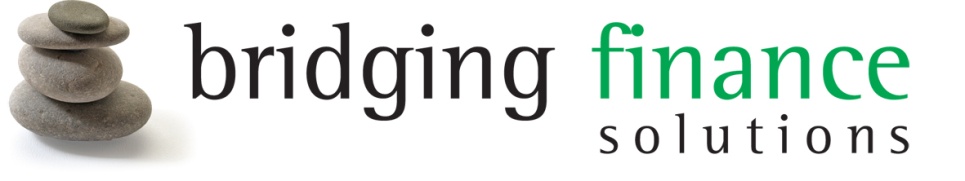 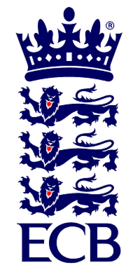 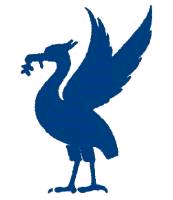 			Residential Investment Property Short Term Financesponsors ofTHE LIVERPOOL & DISTRICT CRICKET COMPETITIONThe ECB Premier League in Lancashirewww.lpoolcomp.co.ukM/C Meeting held at New Brighton CC on Thursday 8th March 2012 at 6.00pm: Present:Eric Hadfield (President)			John Williams (Chair)		John Rotheram (Cricket Chair) Chris Weston (Hon Sec) 			Malcolm Barber (Hon Treas)	Alan Bristow (Club & Ground Chair)Rob Durand (1st / 2nd XI Fixtures Secretary)				Mike Leddy (3rd XI Fixtures Secretary) 6.02pm A toast to MB was proposed by M/C to celebrate his election as a Lancashire Cricket Board Vice President on Thur 21st March at Old Trafford at the LCB AGM 2012.			Residential Investment Property Short Term Financesponsors ofTHE LIVERPOOL & DISTRICT CRICKET COMPETITIONThe ECB Premier League in Lancashirewww.lpoolcomp.co.ukThe next meeting will be held at Bootle CC on Thursday 5th April 2012 at 6.00pm.Agenda to include1	Apologies2a	Minutes of Previous Meeting & Action Point Items2b	Matters arising 3	Club & Ground Chair’s Report4a	Fixt Sec's Report4b	Registration Sec's Report5a           Hon Treasurer’s ReportSPT and resolution of Feb financial queries 5b 	Website matters(i)  lpoolcomp(ii) play-cricket6     	Cricket Chair’s Report7	Publicity & Sponsorship Chair’s Report 8	 Hon Secretary’s ReportPre Season Meeting9	LCB / ECB Issues10	AOB11	Date of Next MeetingAgenda itemRecorded Minutes1ApologiesThere were no apologies as all officials were present.2aMinutes of previous meetingandAction PointsThe Feb 2012 minutes were signed by the Chair as a true and accurate record of the meeting.The Action points were considered. 2bMatters arisingMost of these were covered by the agenda and would be taken en passant as usual.3Publicity & Sponsorship Chair’s Report to includePhil Lovgreen was thought to be trying to make mischief over the Echo. The Echo Cup was not in any way a BFS L&DCC Cup. The Echo Cup rules were the same for 2011 and from what little was known, regionalising the early rounds had not finally been decided on. A new more neutral title for the "Comp" side to play Lashings had been agreed with Tom Mills/Formby CC - an "L&DCC Select XI" or some such title would be used. The game would be flagged in Handbook 2012.Handbook 2012 Fixtures and Information. M/C reported in detail and summarised by saying that this looked to be in pretty good shape, everything would be at the printer by next week. Some of M/C had had a meeting before this meeting to deal with operational matters over this. Fixtures did need double checking.The following additional information was also to be included:The t20 Draw had not been published yet. The matter would be taken under Fixtures. U17 L&DCC Rep side would be playing the LCB U15 side probably at Wigan CC on 6th June as part of the LCB warm up process, this was a prestigious fixture. The venue needed final confirmation.The U21 L&DCC Rep side would be playing the MCC at the "end of July - beginning of August" There will be an abridged version of the LCCC fixtures shown focussing on the games at Liverpool CC.The MCUA data had been provided and would also be included as usual.Handbook 2012 Rules and Regulations: M/C reported that all the material was now there. The size of this had deliberately been kept down.The two handbooks would be printed in different colours to those used in 2011 by the printer automatically.4aFixt Sec's Report to includeM/C informed that the situation in respect of Sutton had been dealt with and was concluded.The situation in respect of N le W had been dealt with and was concluded.The situation in respect of Liverpool had been mostly dealt with.The S&B request for the booking of an artificial surface venue for their 3rd XI during the whole of 2012 had been denied by Cr Co subject to confirmation from M/C. The Cr Co was decision was confirmed. The matter of the t20 Draw not having been published. M/C would remain after this meeting and finalise this and e circulate the outcome.The entrant clubs were now finalised. There were 20 in the U20 competition and 17 in the U 16 competition. There were 3 games each in the groups of 4 of 4 and 4 games each in the groups of 5. 4bRegistration Sec's ReportRegistrations were coming in slowly.Old Xaverians had transferred all their players, Birkenhead Park were well on the way but were not there yet. The Tier 5 training course at Leyland CC was now full. EH was thanked by all for his continuing efforts.5      Cricket Chair’s Report M/C had spoken to Skelmersdale CC as tasked by Cr Co in regard to their replacing St Helens CC as one of the two 2012 Division 2 Representatives subject to M/C approval. They had consented to take up this place in principle. M/C explained that it was the natural club to approach as it was in Division 2 and was the very last club not to have been allocated alphabetically to Cr Co already. M/C unanimously agreed that Skelmersdale CC should fill this Cr Co position. M/C would now write to them formally.Maghull had written in respect of the non smoking policy extant at their new 3rd XI ground.  M/C advised en passant that Maghull had updated their contact details for Handbook 2012. M/C felt that the L&DCC could not tolerate a club having a policy of walking off the pitch and perhaps claiming the game because an opposition alleged cigarette smoker had been spotted, clubs were subject to the Playing Regs of the L&DCC. The matter was discussed. It was agreed that M/C would reply making clear that M/C would strongly support the non smoking policy and publicise it on the website, in the F&I Handbook and at the pre Season meeting.  Maghull CC would be required to remind each 3rd XI opposition of this policy before the opposition arrived at the new ground and before each game. In the limit case over alleged smoking the matter would go to the Cr Co with full reports from both sides and be reviewed as necessary or appropriate by M/C.6aHon Treasurer’s ReportThe auditing of the Accounts was still proving difficult, the situation was ongoing.The Figures of Account were given:The 14 Div 1 and 2 computers + 14 TCS packages + 14 "Live Scores" had been sourced and the soft ware would be loaded and activated by Kundra computers and ready to roll on the 24th March. The Live Scores were programmed to update every 10 minutes. It was estimated that 40 people would need to be catered for on the training day on Sat 24th March. M/C would be there at 10 am and bring multi way connectors and extension cables. M/C would sort the "signing for" papers and hand over process on the day.The 3 monthly Profit and Loss Account was produced. The Hon Treas ran through the figures in detail. 6b Website matterslpoolcomp M/C had met the web site designer There were a number of suggested changes .Twitter had been discussed at length and very productively. Twitter was to be discussed as an issue more fully under AOB.The pre 2009 archive stats had been looked at and were backed up to the Google Cloud.play-cricketThere was nothing to add other than that the 2012 upgrade package had been implemented.7Club & Ground Chair’s ReportMaghull CC had replied abusively to M/C's latest letter, M/C felt that there were several issues here.  A visit to Maghull from M/C  was needed.  M/C had had a long discussion Old Xaverians, OA's 2012 season start promises were unlikely to be kept; they would be in the same position in April as they were in Sept etc. M/C would write to make clear to OA that they could never be promoted from Div 2 with their present changing room/umpires/ toilets arrangements. Hightown CC was proving hard to contact but M/C would arrange a visit soonUmpires Cards needed printing. "ABB" had been changed to "Level 1". There had been no changes to C&G guidelines in 2011, M/C commented that there were however new ECB guidelines in 2011 and that a revue of our regulations by M/C was very appropriate.It was agreed that a document covering possible changes be circulated by email and M/C would discuss the suggestions during the season and for implementation in 2013. We would notify the clubs at the pre season meeting that a revue of C&G documentation was in progress. 8Hon Secretary’s ReportCorrespondence had mostly been covered already The LCB AGM had been covered. M/C had a copy of their (now) audited accounts. The whole meeting had taken 28 minutes.The pre Season meeting was on Tues 10th April. M/C would be calling this over the week end of the 17th/18th March.M/C was to be represented at the League Cricket Conference AGM and 50th Birthday at Middleton CC on Sat 10th March.9ECB / LCB IssuesMatters relating to ECB/LCB had already been dealt with.10AOBM/C would sort the MRFs and post them on the site as soon as possible and convene an ARS meeting before the next Cr Co meeting. M/C flagged the concern that the cost of cricket was very high and rising. We were losing players as a result. Teas cost about £65+, the ball was about £20, the umpires £38, the scorer about £20 plus the cost of the jug etc, perhaps say £140/11 = about £13 per man per game on average The comment was made that subs or sponsorship paid for the ball but the figure was still high and most clubs charges £10 per man per game and this could leave the skipper short particularly when there were juniors in the side at £5 per head. The cost of teas was high. This was felt to be a mostly a club based issue and the change in regs at AGM 2012 made it possible for clubs to drive down the costs of teas. Clubs could perhaps do a very simple tea e.g. two or three sandwiches and a cup of tea and then stock the bar with pies or sell plates of chips at the end of the game.  Clubs would be encouraged to look into this.EH raised the issue of umpire boundary assessment mentioned briefly at the previous M/C as time ran out. Premier umpires were to have two assessments per season, it would probably be necessary to pay boundary assessors more formally; it was likely that premier leagues would be expected to meet some of this cost with their ECB money. The meeting was informed of the LCB Golf Day on Fri 20th April. 11Date of Next MeetingCr Co 			Tues March 27th	     Bootle		7.00pmM/C, 			Thur 5th                    Bootle 		6.00pmPre Season SGM 	               April 10th                Sefton Park 	               7.30 pmM/C would call the pre Season SGM 2012 by the due date 21 days in advance.